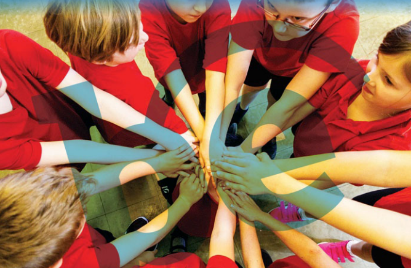 How is the Trust is governed?Bridge Schools Trust has three tiers of governance.The Members and the Board of Trustees are required by the Article of Association.The Members guard the values and ethos of the Trust; and monitor the activities ofthe Trust to ensure it is providing best value for children, parents, and the wider community. The Trustees set the strategic direction for the Trust; hold the Trust to account forthe outcomes of children and oversees the work of the executive officers. The Local Governing Body uses their local knowledge of our school community to constantly reflect on the educational and holistic outcomes for children. In somecases, LGBs support a number of schools. The governors have delegatedresponsibilities as described in our Governance Scheme of Delegation and so someof the roles previously undertaken by governors in standalone schools are no longer required.We are looking for governors to help drive the development and ethos of our school,and possibly other schools within our Trust. We seek individuals who have the driveand energy and are willing to use their skills to support our school, our communityand continue to improve the educational outcomes for our children.  A key skill is being able to question and challenge, working as part of a team toidentify variable solutions to problems and opportunities.  You don’t need to be an experienced professional- it’s about attitude as well as expertise.Our school needs skilled people to help us run effectively. Whether you’ve spent20 years as an accountant or are in the earlier days of your career, we also need soft skills such as problem solving or negotiation as much as specific expertise.How much time will this involve?Local Governing Bodies meet up to 6 times per year (usually for 60-90 minutes per meeting). The role involves reading various documents before a meeting, discussing them with fellow governors and asking relevant questions, related to the Governors Scheme of Delegation.Some of these documents are:  The School Self Evaluation Form, which summarises judgements made about the school The School Development Plan, which details the school priorities and action to be taken in order to achieve the targetsThe Risk Register, which looks at school specific risks relevant to the site and situationSafeguarding auditsData reports and strategies for Pupil Premium and Sports PremiumIn order to make sense of these documents, we value a termly visit from  you to our school (either in person or virtually)We’ll support you throughout your journey. We provide monitoring packs to help you with sample questions, a network of other governors to talk to and regular training opportunities either in person or virtually.For further information, please contact your chosen school, and you will be given a governor application form and a skills audit to complete.You can contact the Central Office for any questions or queries you may have that are not school specific. Please do so on 01208 503103 (option 4) or email enquiries@bridgeschools.co.uk who will forward on as appropriate.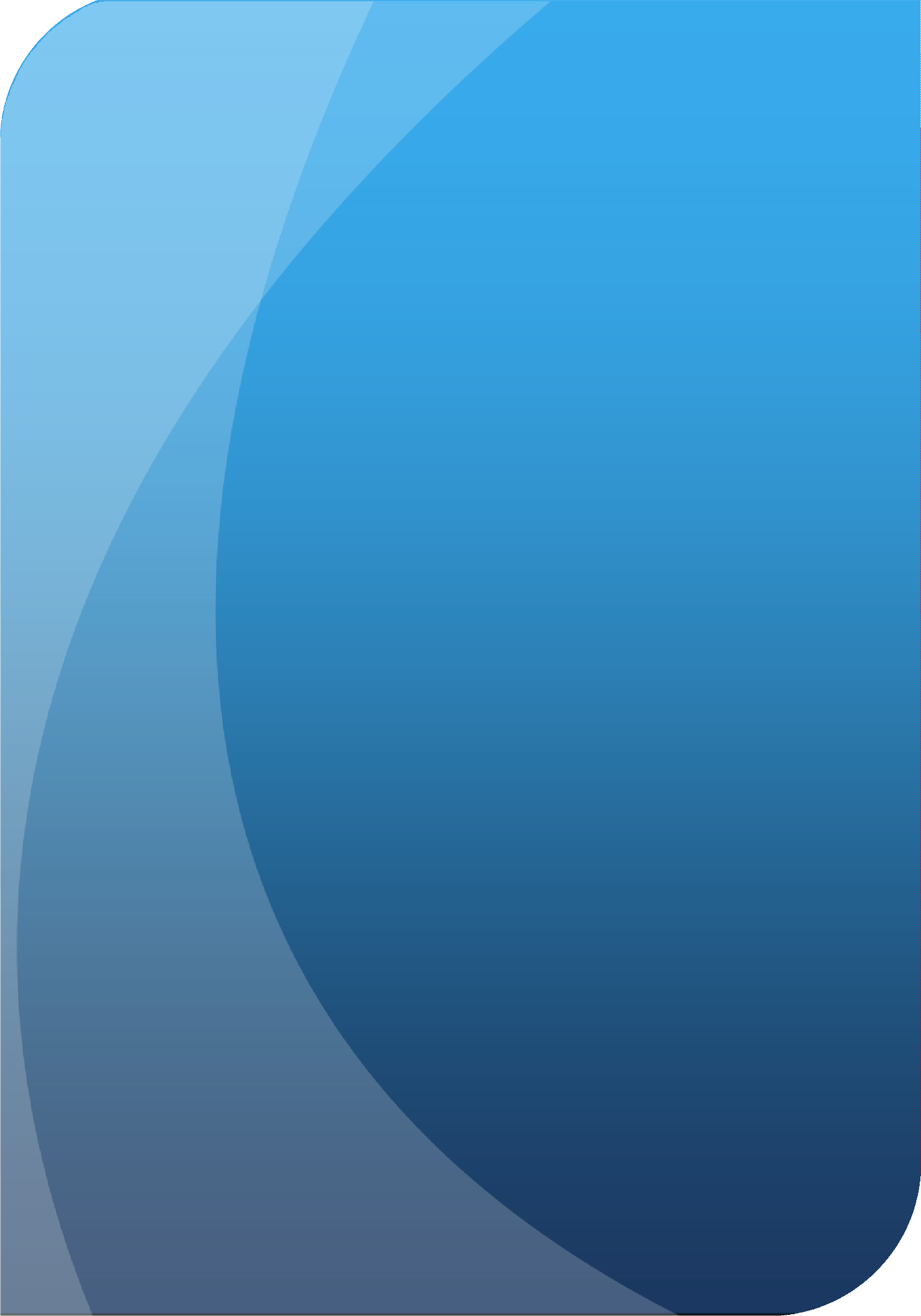 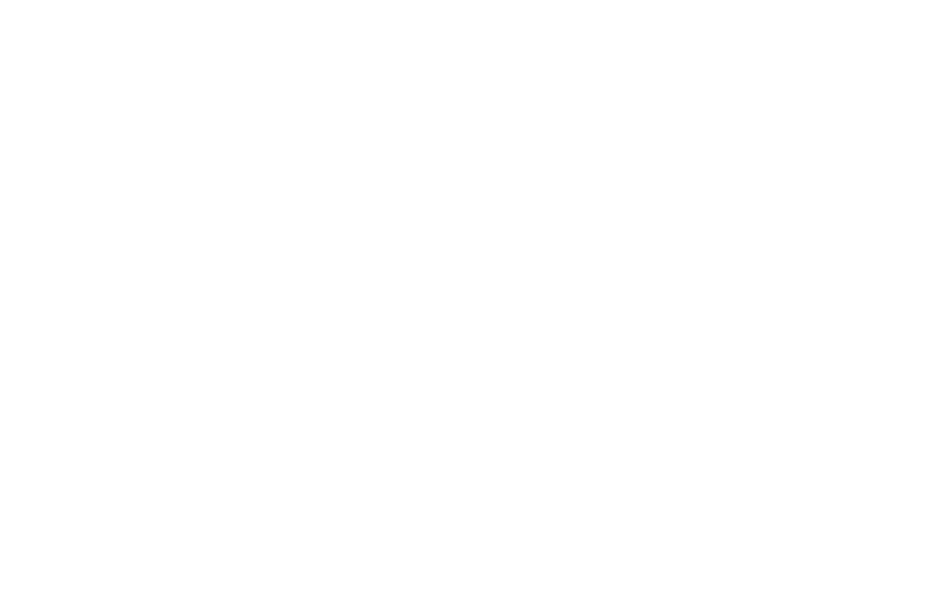 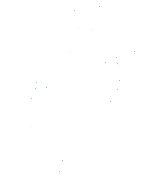 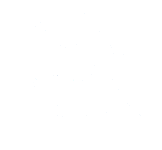 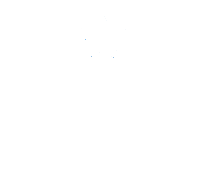 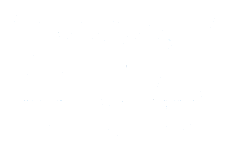 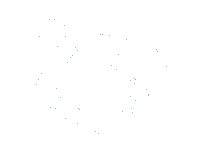 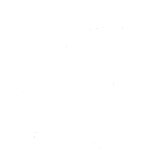 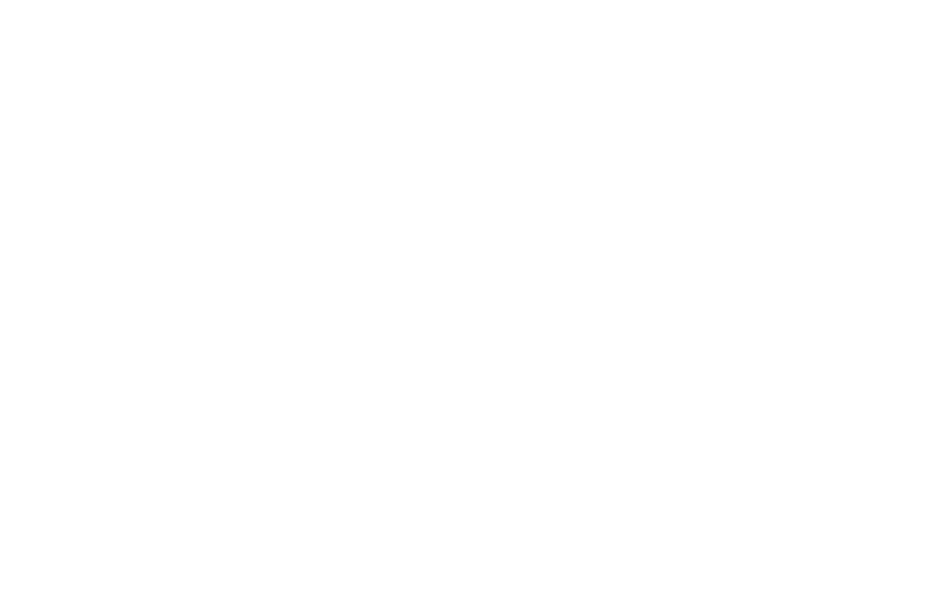 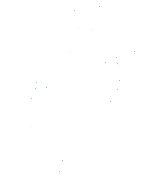 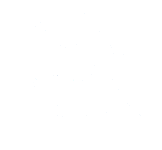 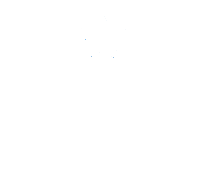 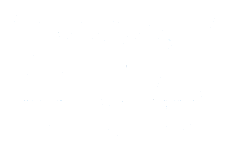 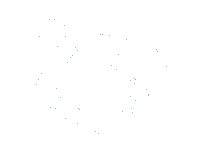 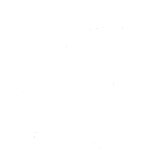 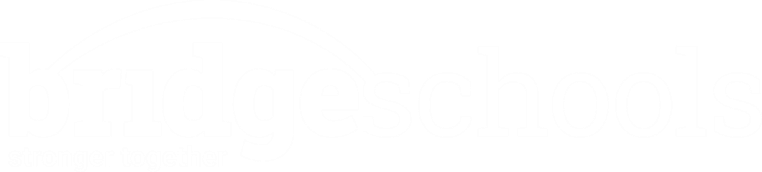 Registered office address:Central Office, Higher Trebyan, Lanhydrock, Bodmin PL30 5DQTel: (01208) 503103Email: enquiries@bridgeschools.co.ukWeb: www.bridgeschools.co.uk